MICHIGAN FARM & GARDEN – SAGINAW BRANCH RENEWABLE SCHOLARSHIP APPLICATION FORMCollegeTo apply for a SAGINAW BRANCH scholarship, you must:Be a resident of Saginaw County.Not be related to a member of Woman’s National Farm and Garden.Be a college undergraduate (sophomore, junior, senior).Be enrolled in a college program in the areas of ecology, sustainability, conservation, forestry, horticulture, nursery, wildlife management, natural resources, veterinary science (large  animals), natural resources, land scape design, or a related field.Have a grade point average of 3.0 or better in areas of math and science.Provide a brief biographical essay: Include if you are implementing your area of study outside of the classroom, and tell us about your goals in your field.Provide a letter of recommendation from your current academic adviser.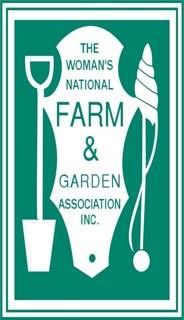 Include the most recent official transcript of your grades.Complete this application and mail it with the items listed above to:Mrs. Kimberly Vance, Scholarship Chairman 4347 Brookstone Dr.Saginaw, Michigan 48603 kimvance53@sbcglobal.net (add to your contacts)DUE DATE: April 1, 2024Name:				 First	Middle	LastParents’ Name(s):  	Home Address:  		 StreetCity	State	ZipPhone Number(s):	_ E-Mail 	 High School:    			Name	CityGrade Point Average:   	College G.P.A.Status in college for fall 2023: sophomore	junior	senior	5th year senior College you are attending:  				Curriculum/Major:  	Please Note: Your student ID Number will be required if you are selected.